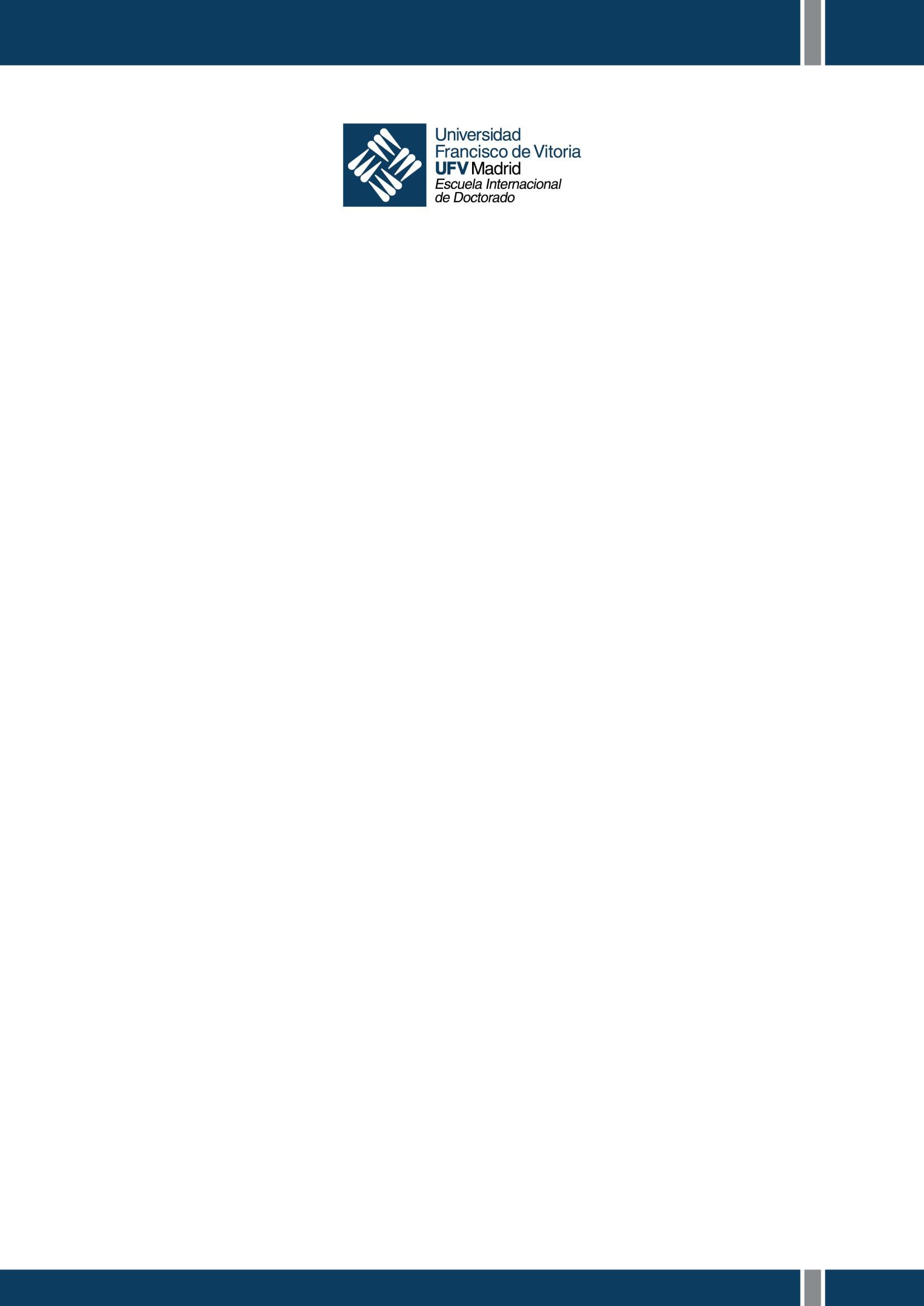 A TODA LA COMUNIDAD UNIVERSITARIAPor la presente se comunica que D. Jesús Requena García ha depositado su tesis doctoral con el título “EFECTO MECÁNICO DE LAS MANIOBRAS CRANEALES” con fecha 5 de diciembre de 2022 en la Escuela Internacional de Doctorado de la Universidad Francisco de Vitoria.Durante treinta días a contar desde la mencionada fecha, la tesis estará a disposición de los doctores que deseen consultarla a los efectos de realizar cuantas alegaciones estimen oportunas.Una vez superado este plazo, se comunicará en tiempo y forma el lugar y la fecha para la lectura y defensa ante tribunal de la mencionada tesis.Pozuelo de Alarcón, 7 de diciembre de 2022Escuela Internacional de Doctorado UFV